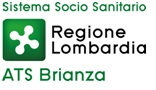 Ambito territorialeComuniVimercate – (ASST Brianza)Agrate BrianzaVimercate – (ASST Brianza)AicurzioVimercate – (ASST Brianza)ArcoreVimercate – (ASST Brianza)BelluscoVimercate – (ASST Brianza)BernareggioVimercate – (ASST Brianza)Burago MolgoraVimercate – (ASST Brianza)BusnagoVimercate – (ASST Brianza)CamparadaVimercate – (ASST Brianza)CaponagoVimercate – (ASST Brianza)CarnateVimercate – (ASST Brianza)Cavenago BrianzaVimercate – (ASST Brianza)ConcorezzoVimercate – (ASST Brianza)Cornate D’AddaVimercate – (ASST Brianza)CorrezzanaVimercate – (ASST Brianza)LesmoVimercate – (ASST Brianza)MezzagoVimercate – (ASST Brianza)OrnagoVimercate – (ASST Brianza)RoncelloVimercate – (ASST Brianza)Ronco BriantinoVimercate – (ASST Brianza)SulbiateVimercate – (ASST Brianza)Usmate VelateVimercate – (ASST Brianza)Vimercate